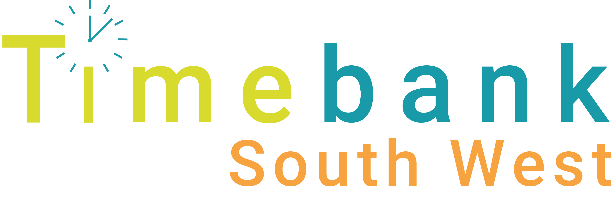 Detachable front sheetTimebank Outreach Worker
Application Form Your Contact informationEmployment and/or volunteering history (please list most recent first). Education and training history 6) Please provide the names and contact details of two people who know you and are willing to act as a referee to you in your application for the post. Your referees should not be members of your family and if you have worked before, one should be your most recent employer. Please note we will take up references after the interview process if you are our successful candidate. Deadline for return: Friday 4th November 2022 Return by email: info@timebanksw.orgReturn by hand or post: 

Timebank South West
15 Whitleigh Green
Whitleigh
Plymouth
PL5 4DD Please mark all correspondence: Outreach Worker Application Confidential Interview date for short-listed candidates: Thursday 10th November 2022Thank you for your application.Registered Charity Number: 1169627    
Timebank South West, 15 Whitleigh Wellbeing Hub, Whitleigh, Plymouth, PL5 4DD
  Telephone: 01752 875930   Email: info@timebanksw.org   Website: www.timebanksw.orgNameAddressTelephone / mobile numbersEmailOffice Use OnlyApplicant Number:                                  Date:Year (to and from)Employer/organisationPosition heldSchool(s)Examination and gradeFurther or Higher Education Other education/trainingHaving read the job description please tell us why you feel you are best suited to this role? (Please refer to the job description and your community work experience paid or voluntary).Having read the job description please tell us why you feel you are best suited to this role? (Please refer to the job description and your community work experience paid or voluntary).Having read the person specification please tell us what attributes and qualities you feel you could bring to this role?Having read the person specification please tell us what attributes and qualities you feel you could bring to this role?Please tell us about your ideas for encouraging people aged 65+ and individuals who feel isolated and lonely to get them involved with timebanking?Please tell us about your ideas for encouraging people aged 65+ and individuals who feel isolated and lonely to get them involved with timebanking?Referee OneName:Organisation:Position:Email:Address:Telephone:Referee TwoName:Organisation:Position:Email:Address:Telephone: